КООРДИНАТЫ ВЕКТОРА В ПРОСТРАНСТВЕВ пространстве, как и на плоскости, вектором называется величина, которая задается своей длиной и направлением. Вектор изображатеся направленным отрезком, длина которого равна длине вектора. Если в планиметрии для задания вектора достаточно указать две его координаты, то в стереометрии — три координаты.Определение. Координатами вектора , начало которого точка A(x1,y1,z1), а конец — точка В(х2, у2, z2), называются числа a1= х2- x1, a2=y2-y1, a3=z2-z1.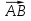 Записывают такой вектор, указывая его координаты:  (a1 а2, а3) или  (a1 а2, а3).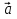 Например, если точки А(4; 0; 3) и B(0; 6; 4) — начало и конец направленного отрезка , тогдаа1 = 0 - 4 = -4, а2 = 6 - 0 = 6, а3 = 4 - 3 = 1.Значит, направленному отрезку  соответствует вектор  (-4; 6; 1) Длину вектора  (a1 а2, а3) можно выразить через его координаты.                        | | = 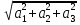 Длина любого ненулевого вектора — число положительное. Длина нулевого вектора равна нулю.Вспомним, что два вектора, лежащих на одной прямой или параллельных прямых, называют коллинеарными. Коллинеарные векторы бывают сонаправлены (а  b) или противоположно направлены (а  b). Если векторы ON и ОМ коллинеарны, то точки О, N, М лежат на одной прямой. Нулевые векторы не имеют направлений и считаются коллинеарными к любому вектору.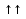 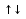 ДЕЙСТВИЯ НАД ВЕКТОРАМИ В КООРДИНАТАХДействия над векторами в пространстве осуществляются аналогично тому, как они определялись для векторов на плоскости.Определение. Суммой векторов a (a1 а2, а3) и b(b1 b2, b3) называется вектор а + b с координатами (а1 + b1; а2 + b2 ; а3 + b3)Для любых векторов а , b и с справедливы равенства:а+b=b+а — переместительный закон сложения;а + (b + с) = (а+ b) + с — сочетательный закон сложения.Определение. Два вектора, сумма которых равна нулевому вектору, называются противоположными.Из определения следует, что у противоположных векторов соответствующие координаты имеют противоположные знаки.Определение. Разностью векторов а и b называется такой вектор с , который в сумме с вектором b дает вектор а .Если а (а1; а2; а3) и b( b1; b2; b3), то  - =  (а1 –b1; а2 - b2; а3 – b3).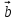 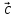 Определение. Произведением вектора  (a1; а2; a3) на число k называется векторk  = (k а1; k а2; k а3).Из определения вытекают следующие свойства:k( + ) =k + k,(т + n) •  =т+п и равенство | k •  | = | k |•|  | (здесь k, т, п — числа).Ненулевые векторы а и b коллинеарные тогда и только тогда, когда найдется такое число х, что выполняется равенство  = х  . При этом число х единственноЗАДАНИЯ:а) Написать конспект .б) Выполнить упражнение:1. Найти сумму двух векторов a = {-10; 17; -18} и b = {-8; -6; -13}, 2. Найти  3а-4b,3.Найти длины векторов а и b.Срок выполнения задания : 11.04.2020 гВыслать по номеру тел. 89233340020, либо по эл. адресу: zinevich1957@mail.ru